ПРОТОКОЛпубличных слушанийпо проекту Решения Муниципального совета МО МО Правобережный «О внесении изменений и дополнений в Устав МО Правобережный» Дата проведения: 16.09.2015Место проведения: С-Петербург, ул. Латышских стрелков д. 11 корп. 4, 2 эт., каб. №22Время проведения: 15.00Повестка: о проекте Решения Муниципального совета МО МО Правобережный «О внесении изменений и дополнений в Устав МО Правобережный»Председатель: Э.И. Гордин – глава муниципального образования, исполняющий полномочия председателя муниципального совета. Секретарь: С.В. Гурын– главный специалист муниципального совета.Председатель: На публичных слушаниях присутствуют 12 человек – граждан и представителей организаций (Приложение №2).Предлагаю: Начать публичные слушания.По повестке:Слушали Гордина Э. И. – глава муниципального образования, исполняющий полномочия председателя муниципального совета:Уважаемые участники публичных слушаний, вашему вниманию представлен проект Решения Муниципального совета МО МО Правобережный «О внесении изменений и дополнений в Устав МО Правобережный».Далее был представлен проект (Приложение №1).Секретарь: Предложений по проекту Решения Муниципального совета МО МО Правобережный «О внесении изменений и дополнений в Устав МО Правобережный» в установленный период, в соответствии с Решением Муниципального совета МО МО Правобережный от 27.08.2015., №56 «О публикации проекта Решения муниципального совета «О внесении изменений и дополнений в Устав МО Правобережный и проведении публичных слушаний» в муниципальный совет не поступило. Председатель: В ходе проведения публичных слушаний письменных вопросов не поступило. У кого ещё есть вопросы или предложения? Слушали Небогова Н.Н.: Предлагаю одобрить проект Решения Муниципального совета МО МО Правобережный «О внесении изменений и дополнений в Устав МО Правобережный» и рекомендовать к утверждению муниципальным советом;Председатель: Других вопросов и предложений нет? Предлагаю голосовать.Голосовали: 	«За» - 12«Против» - Нет«Воздержались» - НетСобрание решило:Одобрить проект Решения Муниципального совета МО МО Правобережный «О внесении изменений и дополнений в Устав МО Правобережный» и рекомендовать к утверждению муниципальным советом;Председатель: Всех участников публичных слушаний благодарю за работу. Публичные слушания по проекту Решения Муниципального совета МО МО Правобережный «О внесении изменений и дополнений в Устав МО Правобережный» объявляю закрытыми.Председатель_________________ Э. И. ГординСекретарь____________________ С. В. Гурын Приложение №1к протоколу ПС от 16.09.2015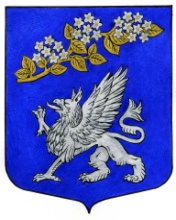                                               ПРОЕКТВнутригородское муниципальное образование Санкт-Петербурга муниципальный округПРАВОБЕРЕЖНЫЙМУНИЦИПАЛЬНЫЙ СОВЕТV созывул. Латышских стрелков д.11, корпус 4, Санкт-Петербург, 193231, т/f. 584-43-34,e-mail:  spbмо57@mail.ruИНН 7811072898 КПП 781101001 ОГРН 1037825018472РЕШЕНИЕ № _«___» ________ 2015 годаВ соответствии с Федеральным законом от 06.10.2003 № 131 «Об общих принципах организации местного самоуправления в Российской Федерации», Законом Санкт-Петербурга от 23.09.2009 года № 420-79 «Об организации местного самоуправления в Санкт-Петербурге», , Уставом внутригородского муниципального образования Санкт-Петербурга муниципальный округ Правобережный, в целях приведения Устава МО Правобережный в соответствие с действующим законодательством, муниципальный советРЕШИЛ:Внести в Устав МО Правобережный следующие изменения и дополнения:- п.п. 4 п. 1 статьи 27 представить в следующей редакции:контрольно-счётная комиссия – контрольно-счетный орган муниципального образования;- пункт 4 ст. 41 представить в следующей редакции:При формировании конкурсной комиссии половина ее членов назначается муниципальным советом муниципального образования, а другая половина - Губернатором Санкт-Петербурга.Настоящее Решение направить для регистрации в органы юстиции в порядке, установленным действующим законодательством.Контроль – Глава муниципального образования, исполняющий полномочия председателя муниципального совета Гордин Э. И.Решение вступает в силу с момента официального опубликования.Глава муниципального образования,исполняющий полномочия председателямуниципального совета								Э. И. ГординО внесении изменений и дополнений в Устав МО Правобережный